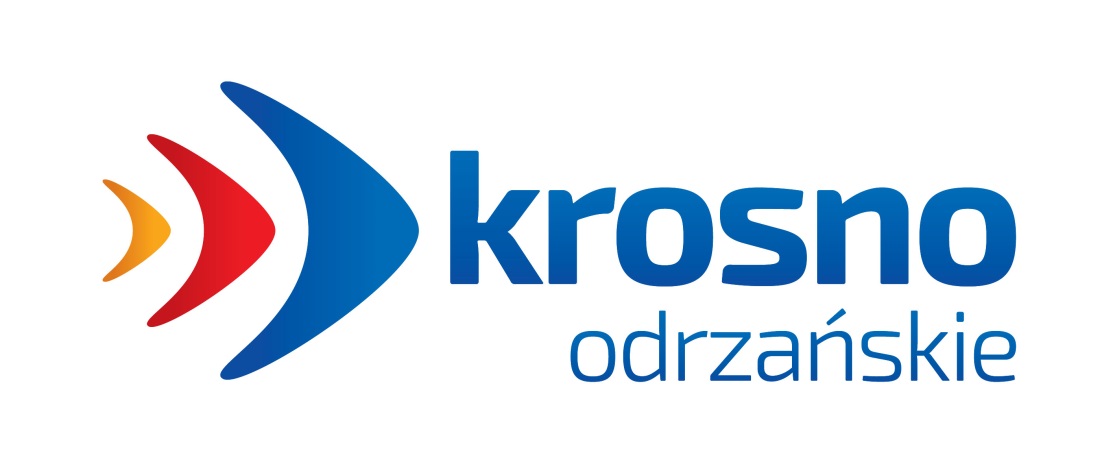 Sprawozdanie z realizacji Programu współpracy Gminy Krosno Odrzańskie z organizacjami pozarządowymioraz podmiotami prowadzącymi działalność pożytku publicznego za rok 2015Kwiecień 2016Współpraca z organizacjami pozarządowymi należy do zadań własnych gminy określonych w art. 7 ust. 1 pkt 19 i art. 9 ust. 1 Ustawy z dnia 8 marca 1990 r. o samorządzie gminnym ( Dz. U. z 2016 r. poz. 446 t.j. z późn. zm. ) Podstawowe znaczenie w tej kwestii ma art. 5 a ust. 1 ustawy o działalności pożytku publicznego i o wolontariacie ( Dz. U. z 2016 r. poz. 239 t.j. z późn. zm. ),nakładający na organ stanowiący jednostki samorządu terytorialnego obowiązek uchwalania rocznego programu współpracy 
z organizacjami pozarządowymi i podmiotami wymienionymi w art. 3 ust. 3.Współpraca Gminy Krosno Odrzańskie z sektorem pozarządowym w roku 2015 opierała się 
na przepisach ustawy, a także na:1) Uchwale Rady Miejskiej nr LIV/422/14 z dnia 29 października 2014 r. w sprawie programu współpracy Gminy Krosno Odrzańskie z organizacjami pozarządowymi oraz innymi podmiotami prowadzącymi działalność pożytku publicznego na rok 2015 (Dz. Urz. Woj. Lub. z 2014 r., poz. 2106),2) Uchwale Rady Miejskiej nr LIV/421/14 z dnia 29 października 2014 r. w sprawie Wieloletniego Programu Współpracy Gminy Krosno Odrzańskie z Organizacjami Pozarządowymi na lata 2015 – 2017 (Dz. Urz. Woj. Lub. z 2014 r., poz. 2105). Organizacje pozarządowe, obok sektora publicznego i ekonomicznego są ważnym partnerem dla Gminy Krosno Odrzańskie. Od wielu lat współpraca ta jest systematycznie budowana i umacniana. 
W ubiegłym roku celem głównym Gminy Krosno Odrzańskie, określonym w Programie współpracy, był rozwój współpracy Gminy Krosno Odrzańskie z organizacjami pozarządowymi. Powyższy cel realizowany był poprzez cele szczegółowe, które stały się wyznacznikiem kierunków rozwoju współpracy. Działania oparte na zasadach pomocniczości, suwerenności stron, partnerstwa, efektywności, uczciwej konkurencji czy jawności umożliwiają realizację projektów, zaspakajają potrzeby społeczne, a także wzmacniają pozycję trzeciego sektora wśród obywateli. Organizacje pobudzają aktywność obywatelską, tworzą nowy dialog społeczny i wypełniają lukę międzysektorową. Organizacje pozarządowe, obok sektora publicznego i prywatnego są trzecim sektorem działającym 
na rzecz dobra publicznego. Stanowią bazę dla rozwoju społeczności, zrzeszają najaktywniejszych 
i najbardziej wrażliwych na sprawy społeczne obywateli. Organizacje podejmują działania dla dobra mieszkańców oraz integrują i aktywizują społeczność, uzupełniając działania podejmowane w tym względzie przez lokalny samorząd. Stowarzyszenia, podejmują działania na rzecz lokalnej społeczności, dlatego współpraca organizacji pozarządowych i gminy przynosi efekty poprzez realizację wspólnego celu, jakim jest poprawa jakości życia mieszkańców. Społeczna aktywność lokalnych inicjatyw obywatelskich przyczynia się do pełniejszego zaspokajania potrzeb, sprzyja rozwojowi lokalnemu.Na stronie internetowej: www.krosnoodrzanskie.pl, w zakładce „organizacje pozarządowe” w 2015 r. figurowało 54 organizacji pozarządowych, działających na terenie Gminy Krosno Odrzańskie,
w obszarze:1) kultury, turystyki i sportu – 20 organizacji,2) spraw społecznych i zdrowia – 26 organizacji, 3) wojskowe i inne – 8 organizacjiProgram Współpracy to najważniejszy dokument regulujący  zasady współdziałania samorządu gminnego z III sektorem. Rada Miejska w Krośnie Odrzańskim co roku przyjmuje uchwałę, wyznaczając nowe cele i założenia. Zgodnie z ustawą roczny program współpracy z organizacjami pozarządowymi
i podmiotami wymienionymi w art. 3. ust. 3. uchwalany jest do 30 listopada roku poprzedzającego okres obowiązywania programu, z zachowaniem przepisów ustawy regulującej proces przyjęcia programu. Zgodnie z art. 5 a ust. 1. ustawy zostały przeprowadzone konsultacje społeczne dotyczące projektu Programu współpracy Gminy Krosno Odrzańskie z organizacjami pozarządowymi oraz innymi podmiotami prowadzącymi działalność pożytku publicznego na rok 2015. Podstawą przeprowadzenia powyższych konsultacji była  uchwala Rady Miejskiej w Krośnie Odrzańskim nr LIII/337/2010 z dnia 8 września 2010 r. w sprawie szczegółowego sposobu konsultowania projektów aktu prawa miejscowego 
z organizacjami pozarządowymi i podmiotami wymienionymi w art. 3 ust. 3 ustawy z dnia 24 kwietnia 2003 roku o działalności pożytku publicznego i o wolontariacie (Dz. Urz. Woj. Lub. z 2010, Nr 91, poz. 1317). Celem konsultacji było zapewnienie możliwości wnoszenia uwag przez organizacje pozarządowe oraz podmioty prowadzące działalność pożytku publicznego działające na terenie Gminy Krosno Odrzańskie, a tym samym poznanie opinii na temat projektu Programu. Konsultacje społeczne zostały przeprowadzone w okresie od 1 sierpnia do 28 sierpnia 2014 r. 
i odbywały się w następujących formach: Podejmowana działalność III sektora obejmuje szeroki zakres ważnych społecznie zadań odpowiadający katalogowi zadań publicznych realizowanych na rzecz mieszkańców gminy. Formy oraz zakres zadań przewidzianych do realizacji z organizacjami w roku 2015 określała Uchwała Rady Miejskiej Nr LIV/422/14 z dnia 29 października 2014 r. w sprawie programu współpracy Gminy Krosno Odrzańskie z organizacjami pozarządowymi oraz innymi podmiotami prowadzącymi działalność pożytku publicznego na rok 2015 (Dz. Urz. Woj. Lub. z 2014 r., poz. 2106)  Program Współpracy na 2015 rok został opracowany na bazie programów z lat poprzednich. Żadna organizacja nie wniosła uwag 
do ww. uchwały.Przedmiotem współpracy z organizacjami pozarządowymi była realizacja zadań gminy określonych przepisami prawa, mieszczących się w katalogu zadań należących do sfery zadań publicznych – wymienionych w art. 4 ust.1 ustawy. W 2014 r. określono następujące priorytetowe obszary współpracy Gminy Krosno Odrzańskie z organizacjami pozarządowymi:kultura, sztuka, ochrona dóbr kultury i dziedzictwa narodowego: wspieranie amatorskiego ruchu artystycznego, twórczości ludowej, twórczości dzieci i młodzieży, ochronę unikalnych i zanikających umiejętności artystycznych, ich warsztatów i pracowni, prezentację dorobku artystycznego lokalnych stowarzyszeń kulturalnych i artystycznych, organizację festiwali, konkursów, przeglądów, warsztatów, spotkań, plenerów, koncertów, wystaw historycznych i muzealnych, mających istotne znaczenie dla lokalnej społeczności, upowszechnianie, promocja i popularyzacja w kraju i za granicą lokalnej twórczości i wykonawstwa artystycznego, wspieranie wszelkich form edukacji dzieci i młodzieży, wydawanie niekomercyjnych publikacji; b) wspieranie i upowszechnianie kultury fizycznej poprzez: prowadzenie klubów sportowych w Krośnie Odrzańskim,  prowadzenie jednosekcyjnych klubów sportowych w miejscowościach: Radnica, Wężyska, Czarnowo, Osiecznica, Stary Raduszec, Gostchorze, przygotowanie i udział drużyn klubów sportowych do rozgrywek ligowych, zapewnienie kadry szkoleniowej, organizację imprez sportowych i sportowo-rekreacyjnych dla mieszkańców Gminy Krosno Odrzańskie, w szczególności zawodów sportowych, festynów, turniejów, udział sportowych reprezentacji w imprezach i zawodach sportowych,  organizację szkoleń dzieci i młodzieży uzdolnionej sportowo; c) w zakresie ochrony i promocji zdrowia: prowadzenie i utrzymanie świetlic środowiskowych dla dzieci i młodzieży z Gminy Krosno Odrzańskie, organizację wypoczynku letniego dla dzieci i młodzieży z elementami profilaktyki przeciwalkoholowej, organizację festynów, imprez z zakresu turystyki kwalifikowanej oraz imprez o charakterze ekologicznym, rekreacyjno – sportowych mających na celu propagowanie zdrowego stylu życia i przeciwdziałanie alkoholizmowi, szkolenia dla nauczycieli i młodzieży szkolnej w zakresie udzielania pierwszej pomocy oraz bezpieczeństwa w ruchu drogowym, promocja zdrowego stylu życia wśród dzieci i młodzieży szkolnej poprzez programy propagujące bezpieczne zachowania, racjonalne żywienie oraz higienę osobista, promocja honorowego krwiodawstwa wśród mieszkańców Gminy Krosno Odrzańskie,d) podtrzymywanie i upowszechnianie tradycji narodowej, pielęgnowanie polskości oraz rozwój świadomości narodowej, obywatelskiej i kulturowej: rozwijanie postaw patriotycznych i obywatelskich, kształtowanie szacunku do ojczyzny, regionu, organizację wystaw, warsztatów, spotkań, imprez rekreacyjnych, wycieczek oraz innych przedsięwzięć służących podtrzymywaniu tradycji narodowej i obywatelskiej, organizację uroczystości rocznicowych i obchodów świąt państwowych, wspieranie inicjatyw mających na celu upamiętnienie osób, miejsc i wydarzeń historycznych szczególnie unikatowych z punktu widzenia historii lokalnej,e) działalność na rzecz organizacji pozarządowych i innych podmiotów - dofinansowanie udziału własnego organizacji pozarządowych ubiegających się o dotacje ze źródeł zewnętrznych 
do wysokości 15 % kosztów całkowitych, na zadania z zakresu kultury, sztuki, ochrony dóbr kultury i dziedzictwa narodowego, podtrzymywania i upowszechniania tradycji narodowej, pielęgnowania polskości oraz rozwoju świadomości narodowej, obywatelskiej i kulturowej, a także na zadania w zakresie wspierania i upowszechniania kultury fizycznej, pomocy społecznej, w tym pomocy rodzinom i osobom w trudnej sytuacji życiowej oraz wyrównywania szans tych rodzin i osób, działalności charytatywnej a także ochrony i promocji zdrowia, w tym na zadania służące rozwiązywaniu problemów alkoholowych,f) pomoc społeczna, w tym pomoc rodzinom i osobom w trudnej sytuacji życiowej oraz wyrównywanie szans tych rodzin i osób poprzez: tworzenie i realizację programów osłonowych, organizowanie i świadczenie usług opiekuńczych dla osób samotnych, starszych, niepełnosprawnych i innych wymagających wsparcia i ochrony poziomu życia, organizowanie i udzielanie pomocy materialnej dla osób biednych, bezdomnych, a także dla rodzin wielodzietnych; g) działalność charytatywna poprzez organizację imprez charytatywnych dla mieszkańców Gminy Krosno Odrzańskie, których celem jest udzielanie pomocy długotrwale lub ciężko chorym osobom i ich rodzinom.Współpraca odbywała się w następujących formach:Finansowej:zlecanie organizacjom pozarządowym realizacji zadań publicznych w formie  wspierania tych zadań wraz z udzieleniem dotacji w wysokości co najwyżej 85%. Na podstawie art. 13 ustawy Burmistrz Krosna Odrzańskiego ogłosił w dniach 24 grudnia 2014 r. oraz 24 lutego 2015 r. otwarte konkursy ofert na wsparcie realizacji zadań publicznych w roku 2015. Oferty składane 
do konkursu były opiniowane przez Komisje konkursowe powołane przez Burmistrza Krosna Odrzańskiego. Sposób powoływania komisji określono w rozdziale 14 programu. Komisje pracowały w oparciu o:Zarządzenie Nr 3/15 Burmistrza Krosna Odrzańskiego z dnia 19 stycznia 2015 r. 
w sprawie powołania komisji konkursowej w celu rozstrzygnięcia otwartego konkursu ofert 
na wsparcie realizacji zadań publicznych,Zarządzenie Nr 35/15 Burmistrza Krosna Odrzańskiego z dnia 18 marca 2015 r.  
w sprawie powołania komisji konkursowej w celu rozstrzygnięcia otwartego konkursu ofert na wsparcie realizacji zadań publicznych.Wyniki konkursów publikowane były w Biuletynie Informacji Publicznej, na stronie internetowej Urzędu Miasta w Krośnie Odrzańskim - www.krosnoodrzanskie.pl – w zakładce „organizacje pozarządowe” oraz na tablicy ogłoszeń Urzędu Miasta w Krośnie Odrzańskim. zlecanie realizacji zadań publicznych wraz z dotacją w oparciu o art. 19 a ustawy tzw. „małe granty”. Małe granty, czyli uproszczony tryb zlecania realizacji zadań publicznych, wiąże się 
z przyznaniem dotacji na zadanie, którego realizacja nie trwa dłużej niż 90 dni, a kwota dotacji nie przekracza 10 000 złotych na dany projekt. W tym trybie organizacja pozarządowa może uzyskać łącznie z budżetu gminy nie więcej niż 20 000 złotych w roku kalendarzowym.W 2015 roku z Gminą Krosno Odrzańskie aktywnie współpracowały 23 organizacje pozarządowe, 
z którymi zawarto 31 umów na realizację zadań publicznych. Na w/w zadania przeznaczono z budżetu gminy środki w wysokości 480 800,00 zł, z których wydatkowano 466 929,40 zł, co stanowi 97,12 % wartości planowanej. Stopień wykorzystania dotacji, udzielonych na podstawie otwartego konkursu ofert oraz w oparciu 
o art. 19 a ustawy, w poszczególnych obszarach przedstawia  tabela Nr 1.Tabela Nr 1Wykorzystanie dotacji przez organizacje pozarządowe udzielonych w oparciu o ustawę o działalności pożytku publicznego i o wolontariacie przedstawia tabela nr 2.Tabela nr 2Pozafinansowej, w tym w szczególności:wspólne organizowanie spotkań przedstawicieli organizacji pozarządowych działających na terenie Gminy Krosno Odrzańskim z organami gminy, które mogą służyć wymianie poglądów, prezentacji najważniejszych problemów organizacji pozarządowych:pracownicy wydziałów Urzędu Miasta w Krośnie Odrzańskim spotykali się na bieżąco 
z przedstawicielami organizacji pozarządowych, udzielając wsparcia merytorycznego organizacjom. Wsparcie dotyczyło sporządzania ofert, sprawozdań, rozliczeń, harmonogramów itp.,konsultowanie z organizacjami projektów aktów prawa miejscowego zgodnie z zapisami uchwały 
nr LIII/337/2010 Rady Miejskiej w Krośnie Odrzańskim z dnia 8 września 2010 r. w sprawie szczegółowego sposobu konsultowania projektów aktu prawa miejscowego z organizacjami pozarządowymi i podmiotami wymienionymi w art. 3 ust. 3 ustawy z dnia 24 kwietnia 2003 roku 
o działalności pożytku publicznego i o wolontariacie (Dz. Urz. Woj. Lub. z 2010, Nr 91, poz. 1317):w dniach od 1 sierpnia do 28 sierpnia 2014 r. poddano konsultacjom projekt uchwały Rady Miejskiej w Krośnie Odrzańskim w sprawie programu współpracy Gminy Krosno Odrzańskie 
z organizacjami pozarządowymi oraz innymi podmiotami prowadzącymi działalność pożytku publicznego na rok 2015,w dniach 27 luty 2015 r. do  9 marca 2015 r. poddano konsultacjom projekt uchwały Rady Miejskiej 
w Krośnie Odrzańskim w sprawie utworzenia Krośnieńskiej Rady Seniorów oraz nadania jej statutu,w dniach od 10 kwietnia 2015 r. do 20 kwietnia 2015 r. poddano konsultacjom projekt uchwały Rady Miejskiej w Krośnie Odrzańskim w sprawie uchwalenia trybu i szczegółowych kryteriów oceny wniosków o realizację zadania publicznego w ramach inicjatywy lokalnej, wsparcie rzeczowe organizacji pozarządowych: wsparcie organizacyjne w postaci przekazanych gadżetów promocyjnych Gminy Krosno Odrzańskie:użyczenie bądź wynajem na preferencyjnych warunkach lokali na spotkania podmiotów prowadzących działalność pożytku publicznego przez Urząd Miasta, Ośrodek Sportu 
i Rekreacji, Szkołę Podstawową nr 2 oraz Centrum Artystyczno – Kulturalne „Zamek”:Ponadto z obiektów Ośrodka Sportu i Rekreacji w Krośnie Odrzańskim oraz z Sali 1000 – lecia Krosna Odrzańskiego w Urzędzie Miasta w Krośnie Odrzańskim na zasadzie użyczenia korzystały podmioty t.j.Stowarzyszenie Uniwersytet Trzeciego Wieku w Krośnie Odrzańskim, Klub Piłki Nożnej „Tramp – Karp” w Osiecznicy, Ludowy Klub Sportowy „Czarni” w Czarnowie, Stowarzyszenie Pracowników i Przyjaciół Warsztatów Terapii Zajęciowej „Synergia” 
w Krośnie Odrzańskim,Związek Sybiraków w Krośnie Odrzańskim, Fundacja na rzecz Collegium Polonicum w Słubicach, Stowarzyszenie Diabetyków w Krośnie Odrzańskim, Krośnieńskie Stowarzyszenie Gier Umysłowych „Tęcza” w Krośnie Odrzańskim, Stowarzyszenie „Odra dla turystów”.współorganizacja imprez Centrum Artystyczno – Kulturalnego z organizacjami pozarządowymi Ponadto CAK „Zamek” współpracował z Radami Sołeckimi z terenu Gminy Krosno Odrzańskie oraz wolontariuszami ze Stowarzyszenia MŁODE KROSNO w ramach projektu „Lato w mieście” (pomoc przy obsłudze imprezy). Następnie podjął współpracę z wolontariuszami ze Stowarzyszenia MŁODE KROSNO podczas imprezy „Nocne zwiedzanie zamczyska” (pomoc przy obsłudze imprezy). Dodatkowo, poszczególne organizacje pozarządowe miały możliwość wystawienia się bezpłatnie 
w celach promocyjnych i handlowych w ramach Rybobrania 2015 i Jarmarku 
Bożonarodzeniowego 2015.zawarcie umowy o współpracy pomiędzy Ośrodkiem Pomocy Społecznej a Lubuskim Stowarzyszeniem na Rzecz Kobiet BABA w Zielonej Górze, w ramach której:a) w Ośrodku Pomocy Społecznej prowadzono w okresie 01.01.2015 r. – 31.12.2015 r. punkt bezpłatnych porad prawnych i psychologicznych,pokrywano koszty czasowego zakwaterowania lub udzielenia schronienia osobie pokrzywdzonej przestępstwem,finansowano okresowe dopłaty do bieżących zobowiązań czynszowych za lokal mieszkalny, 
do którego osoba uprawniona posiada tytuł prawny, a lokal mieszkalny nie jest użytkowany przez inne osoby,dostosowywano lokal mieszkalny lub budynek mieszkalny dla potrzeb osoby pokrzywdzonej przestępstwem w przypadku, gdy utrata sprawności nastąpiła w wyniku przestępstwa,finansowano przejazdy środkami komunikacji publicznej lub pokrywano koszty transportu związane z uzyskiwaniem świadczeń koniecznych osobie pokrzywdzonej przestępstwem, współpraca Ośrodka Pomocy Społecznej w Krośnie Odrzańskim ze Stowarzyszeniem 
SUPORT – TEAM z siedzibą w Gorzowie Wlkp.,:w ramach współpracy realizowano projekt pn. „Profilaktyka zjawiska handlu ludźmi, w tym  
w szczególności działania nastawione na wsparcie specjalistyczne dla ofiar handlu ludźmi            i ich rodzin” polegający na wspieraniu osób pokrzywdzonych przestępstwem handlu ludźmi          z terenu Gminy Krosno Odrzańskie, znajdujących się w kręgu oddziaływań Ośrodka Pomocy Społecznej,współpraca OPS w Krośnie Odrzańskim ze Stowarzyszeniem Pracowników i Przyjaciół Warsztatów Terapii  Zajęciowych „SYNERGIA” w Krośnie Odrzańskim, w ramach której organizowano spotkania w ramach Programu Wspierania Rodziny w Gminie Krosno Odrzańskie na lata 2015 -2017 „Mamo, tato chcę być z wami”. pozostała współpraca z III sektorem:dofinansowanie części kosztów organizacyjnych Pieszej Pielgrzymki Diecezji Zielonogórsko-Gorzowskiej na Jasną Górę dla Parafii  pw. św. Jadwigi Śląskiej, zakup artykułów spożywczych dla dzieci podczas zawodów wędkarskich Koła PZW Radnica, pokrycie kosztów kursu sędziowskiego dla instruktorów szachowych z KSGU „Tęcza” 
w Krośnie Odrzańskim, zakup podstawy pod sztandar oraz kroniki sztandaru dla Gminnego Koła Stowarzyszenia Sołtysów, zakup naczyń jednorazowych z okazji spotkania noworocznego członków Stowarzyszenia 
Młode Krosno.pomoc przy organizacji spotkań i uroczystości,umieszczanie na stronie internetowej Urzędu Miasta informacji o prowadzonych działaniach 
i akcjach podejmowanych przez stowarzyszenia, wsparcie przy redagowaniu i przepisywaniu pism, dyplomów, zaproszeń,wykonywanie usług ksero,prowadzenie i stałe aktualizowanie elektronicznej bazy danych o organizacjach realizujących zadania publiczne na rzecz Gminy Krosno Odrzańskie. Na stronie internetowej www.krosnoodrzanskie.pl oraz w BIP umieszczane są m.in. informacje o: ogłaszanych konkursach, ogłaszanych konsultacjach i wynikach konsultacji,ofertach zgłaszanych z własnej inicjatywy, rozstrzygnięciach konkursów ofert,wysokościach udzielonych dotacji dla poszczególnych organizacji.Gmina Krosno Odrzańskie realizując cele Programu współpracy w 2015 r., udzieliła organizacjom pozarządowym wsparcia finansowego, jak również pomocy pozafinansowej. Ogłoszono 2 konkursy ofert, w których 23 podmioty otrzymały wsparcie finansowe na realizację zadań publicznych Rozdysponowano łącznie kwotę w wysokości 466 929,40 zł. Gmina Krosno Odrzańskie wspierała zadania publiczne realizowane przez organizacje pozarządowe do wysokości 85 % ich wartości. Natomiast organizacje pozarządowe wniosły wkład własny w realizację swoich projektów w postaci środków finansowych,  a także pracy wolontariuszy i członków organizacji. Wszystkie organizacje pozarządowe, którym zlecono w roku 2015 realizację zadań publicznych wraz 
z udzieleniem dotacji na ten cel w drodze konkursu ofert oraz dwie, którym zlecono realizację zadania w oparciu 
o art. 19 a ustawy, przedłożyły sprawozdania z realizacji powyższych projektów. Sprawozdania zostały sporządzone w oparciu o obowiązujący druk wzoru stanowiącego załącznik nr 3 do rozporządzenia Ministra Pracy 
i Polityki Społecznej z dnia 15.12.2010r. (Dz. U. z  2011 r. Nr  6, poz. 25) w sprawie wzoru oferty i ramowego wzoru umowy dotyczących realizacji zadania publicznego oraz wzoru sprawozdania z wykonania tego zadania.W trakcie realizacji Programu współpracy nie wpłynęła żadna oferta organizacji pozarządowych oraz podmiotów wymienionych w art. 3 ust. 3 ustawy w sprawie określenia kolejnych zadań (niewymienionych w Programie współpracy) i ogłoszenia konkursów na ich realizację. W 2015 roku Gmina Krosno Odrzańskie współpracowała z organizacjami pozarządowymi na wielu płaszczyznach związanych z rozwojem regionu oraz wspieraniem działań na rzecz różnych grup społecznych. Działania te nakierowane były w szczególności na tworzenie warunków do zwiększenia aktywności społecznej oraz prowadzenia ciekawych i efektywnych inicjatyw na rzecz mieszkańców.WPROWADZENIEORGANIZACJE POZARZĄDOWE W KROŚNIE ODRZAŃSKIMPROGRAM WSPÓŁPRACY NA ROK 2015PRIORYTETOWE OBSZARY WSPÓŁPRACY Z ORGANIZACJAMI POOZARZĄDOWYMIFORMY WSPÓŁPRACY L.p.Nazwa obszaruDotacje udzielone na podstawie rozstrzygniętego w 2015r. otwartego konkursu ofert oraz na podst. art. 19a ustawyDotacje udzielone na podstawie rozstrzygniętego w 2015r. otwartego konkursu ofert oraz na podst. art. 19a ustawyDotacje udzielone na podstawie rozstrzygniętego w 2015r. otwartego konkursu ofert oraz na podst. art. 19a ustawyL.p.Nazwa obszaruPlan Wykonanie Liczba zawartych umów1.Upowszechnianie kultury fizycznej275 000,00 zł267 440,00 zł112.Ochrona zdrowia97 000,00 zł93.700,00 zł163.kultura, sztuka, ochrona dóbr kultury i dziedzictwa narodowego7.000,00 zł7.000,00 zł24.pomoc społeczna, w tym pomoc rodzinom i osobom w trudnej sytuacji życiowej oraz wyrównywanie szans tych rodzin i osób w tym działalność charytatywna98 800,00 zł98 789,40 zł25.Podtrzymywanie i upowszechnianie tradycji narodowej, pielęgnowanie polskości oraz rozwoju świadomości narodowej, obywatelskiej i kulturowej3.000,00 zł0,00 zł0Priorytet IUpowszechnianie kultury fizycznejPriorytet IUpowszechnianie kultury fizycznejPriorytet IUpowszechnianie kultury fizycznejPriorytet IUpowszechnianie kultury fizycznejPriorytet IUpowszechnianie kultury fizycznejL.p.Nazwa organizacjiNazwa zadaniaPrzeznaczenie dotacjiKwota dotacjiKlub Sportowy JAGUAR w Krośnie OdrzańskimWspieranie rozwoju Karate Tradycyjnego wśród dzieci i młodzieży w Gminie Krosno Odrzańskie, poprzez organizację zawodów sportowych oraz udział w turniejach Karate na szczeblu ogólnopolskimDotację przeznaczono na organizację zawodów sportowych dla dzieci 
i młodzieży pod nazwą „I Turniej Karate Tradycyjnego o Puchar Burmistrza Krosna Odrzańskiego” oraz na organizację wyjazdu zawodników klubu na Mistrzostwa Polski w Karate Tradycyjnym. 3 000,00 złSiatkarski Klub Sportowy „Tęcza”  
w Krośnie OdrzańskimDziałalność jednosekcyjnego klubu sportowego w Krośnie Odrzańskim w zakresie piłki siatkowejDotację wykorzystano na szkolenie czterech drużyn siatkarskich w tym: młodziczek, młodzików, kadetów i juniorów oraz udział tych drużyn 
w turniejach ligowych, a także meczach sparingowych. 28 000,00 złJeździecki Klub Sportowy w GostchorzuDziałalność szkoleniowa w zakresie jazdy konnej w Gostchorzu, w tym udział w zawodach sportowychDotację wykorzystano na przygotowanie zawodników oraz ich udział 
w zawodach jeździeckich.5 000,00 złKlub piłki nożnej – „Tramp Karp” 
w OsiecznicyUdział drużyny seniorów w rozgrywkach klasy „O” i drużyn orlików i żaków w terenowej lidze Podokręgu Krosno OdrzańskieDotację wykorzystano na prowadzenie trzech drużyn piłkarskich oraz ich udział w rozgrywkach ligowych. 28 000,00 złLudowy Zespół Sportowy „Pogoń” 
w WężyskachPrzygotowanie i udział drużyn w rozgrywkach ligowychDotację wykorzystano na prowadzenie dwóch drużyn piłkarskich oraz ich udział w rozgrywkach ligowych.20 000,00 złKlub Sportowy Kruszywo Stary RaduszecUdział w rozgrywkach ligowych Klubu Sportowego „Kruszywo Stary Raduszec”Dotację wykorzystano na prowadzenie treningów drużyny piłkarskiej oraz jej udział w rozgrywkach ligowych.17 000,00 złLudowy Klub Sportowy „Czarni”
w CzarnowieProwadzenie LKS „Czarni” w CzarnowieDotację wykorzystano na prowadzenie treningów dwóch drużyn piłkarskich oraz ich udział w rozgrywkach ligowych20 000,00 złKlub Sportowy CALIPSO 
w Krośnie OdrzańskimSzkolenie tańców STDotację wykorzystano na szkolenie członków klubu z zakresu tańców standardowych oraz przygotowanie par do uczestnictwa w turniejach  na szczeblu wojewódzkim oraz ogólnopolskim. 3 000,00 złMiejski Klub Sportowy „Tęcza” 
w Krośnie OdrzańskimOrganizacja zawodów sportowych oraz działalności szkoleniowej w zakresie piłki nożnej, tenisa stołowego oraz brydża sportowego w Krośnie Odrzańskim Dotację wykorzystano na przygotowanie i udział drużyn sportowych 
w rozgrywkach ligowych. 130 000,00 złKlub Sportowy Odra – Doramex w RadnicyUdział w rozgrywkach ligowych Klubu Sportowego „ODRA – DORAMEX RADNICA”Dotację wykorzystano na prowadzenie treningów drużyny piłkarskiej oraz jej udział w rozgrywkach ligowych.12 000,00 złStowarzyszenie Gier Umysłowych „Tęcza” w Krośnie Odrzańskim„Udział młodzieży KSGU Tęcza Krosno Odrzańskie w rozgrywkach III Ligi Juniorów Województwa Lubuskiego 2015”W ramach przekazanej dotacji członkowie KSGU „Tęcza” uczestniczyli w rozgrywkach III Ligi Juniorów Województwa Lubuskiego.1 440,00Priorytet IIochrona zdrowiaPriorytet IIochrona zdrowiaPriorytet IIochrona zdrowiaPriorytet IIochrona zdrowiaPriorytet IIochrona zdrowiaSiatkarski Klub Sportowy Tęcza 
w Krośnie OdrzańskimOrganizacja wypoczynku zimowego dla dzieci i młodzieży z elementami profilaktyki przeciwalkoholowejDotacje wykorzystano na organizację stacjonarnego obozu zimowego dla 18 dzieci i młodzieży z terenu Gminy Krosno Odrzańskie. 
W ramach zadania prowadzono zajęcia o charakterze rekreacyjnym, sportowym oraz szkoleniowo – edukacyjnym. Ponadto dzieci wzięły udział w meczu kontrolnym oraz w wyjeździe na pływalnię.3 000,00 złSUBSIDIUM Brzózka Kreatywne FeriowiskoDotację wykorzystano na organizację ferii zimowych dla 20 dzieci 
i młodzieży z terenu Gminy Krosno Odrzańskie. W ramach powyższego zadania przeprowadzono zajęcia pn. „Żyję zdrowo – nałogom mówię nie” oraz warsztaty plastyczno – ekologiczne. 2 000,00 złAkcja Katolicka Diecezji Zielonogórsko – Gorzowskiej 
w Zielone GórzeProwadzenie i utrzymanie świetlicy środowiskowejDotację przeznaczono na prowadzenie całorocznej placówki wsparcia dziennego. W ramach zadania prowadzone były zajęcia dla dzieci 
z zakresu profilaktyki uzależnień, zajęcia edukacyjne, plastyczne, sportowe i rekreacyjne a także zorganizowano imprezy okolicznościowe oraz prowadzono dożywianie wychowanków. Placówka swoją opieką objęła 30 dzieci, w szczególności ze środowisk ubogich, wielodzietnych i dysfunkcyjnych.5 000,00 złFundacja Promocji Zdrowia Psychicznego „Feniks” 
w Krośnie Odrzańskim„Świetlica Dromader”Dotację przeznaczono na prowadzenie całorocznej placówki wsparcia dziennego  W ramach zadania prowadzone były zajęcia obejmujące cztery bloki tematyczne- zima, wiosna, lato, jesień. Placówka prowadziła również dożywianie wychowanków. Swoją opieką organizacja objęła 17 dzieci, uczniów szkół podstawowych, w szczególności ze środowisk ubogich, wielodzietnych i dysfunkcyjnych.15 000,00 złPolskie Towarzystwo Krajoznawcze 
w Zielonej GórzeKolonie edukacyjne „Ja i Ty zawsze bezpieczni” z elementami profilaktyki alkoholowej „Kraina 100 – milowego lasu” w ŁazachDotację wykorzystano na organizację kolonii letniej dla 23 dzieci, 
w szczególności ze środowisk zagrożonych patologiami społecznymi. 
W ramach zadania dzieci wzięły dział w zajęciach profilaktyczno – diagnostycznych, turystycznych i sportowych 18 500,00 złStowarzyszenie Ludzi Aktywnych 
w ChlebowieII Obóz wędrowny „KARKONOSZE” 2015Dotację przeznaczono na organizację II obozu wędrownego dla młodzieży szkolnej z terenu Gminy Krosno Odrzańskie. W obozie udział wzięły 22 osoby. W ramach zadania zorganizowano zajęcia rekreacyjno – wypoczynkowe z elementami pieszych wędrówek po Karkonoszach 
w tym zwiedzanie Wodospadu Podgórnej, zwiedzanie Ogrodów Japońskich w Przesiece, udział w Borowickim Festiwalu Piosenki Turystycznej. Ponadto odbyło się spotkanie z pedagogiem – psychoterapeutą pn. „Bajowy Świat Marzeń”, podczas którego przy pomocy postaci bajkowych zostały przekazane wartości zdrowego 
i aktywnego trybu życia.15 000,00 złMiejski Klub Sportowy Tęcza 
w Krośnie Odrzańskim Organizacja wypoczynku letniego dla dzieci i młodzieży z elementami profilaktyki przeciwalkoholowejDotację wykorzystano na organizację letniego wypoczynku 44 dzieci 
i młodzieży będących członkami MKS Tęcza w Krośnie Odrzańskim. 
W ramach zadania uczestnicy wzięli udział w zajęciach sportowych oraz szkoleniowo – edukacyjnych o tematyce szkodliwości alkoholu i jego wpływu na osobowość człowieka oraz radzenia sobie w rodzinach, 
w których występują problemy alkoholowe a także przemoc w rodzinie. Ponadto młodzież wzięła udział w zajęciach z zakresu poradnictwa.zawodowego.10 000,00 złOddział Wojskowy PTTK w Krośnie OdrzańskimII Obóz rekreacyjno – sportowy (dwubój rowerowo - kajakowy)Dotację wykorzystano na organizację 2 – dniowego dwuboju połączonego z jazdą na rowerze oraz pływaniem w kajaku. W zadaniu wzięło udział 20 osób. W czasie wolnym beneficjenci wzięli udział 
w  spotkaniach z regionalistami oraz leśnikiem oraz zdobyli kolejne punkty do Kolarskiej Oznaki Turystycznej.1 000,00 złStowarzyszenie Raduszczanka 
w Starym RaduszcuOrganizacja wypoczynku letniego dla dzieci i młodzieży ze Starego Raduszca, Strumienna, Sarbii i Retna z elementami profilaktyki przeciwalkoholowejW ramach dotacji stowarzyszenie zorganizowało wypoczynek letni nad jeziorem dla 13 dzieci z miejscowości Stary Raduszec, Sarbia, Strumienno i Retno. W czasie kolonii dzieci zapoznano z tematem bezpiecznego zachowania się nad akwenami wodnymi oraz 
z niebezpieczeństwem jakie niosą wszelkiego rodzaju używki w tym papierosy, alkohol i narkotyki. Ponadto dzieci brały również udział 
w grach i zabawach organizowanych przez oferenta.5 000,00 złStowarzyszenie SUBSIDIUM
w BrzózceMali odkrywcyDotację przeznaczono organizację wypoczynku letniego dla 20 dzieci 
i młodzieży z miejscowości Brzózka. W ramach zadania zorganizowano warsztaty edukacyjno – profilaktyczne pn. „Mogę inaczej”, warsztaty malowania kolorowych mandali, warsztaty plastyczne pn. „Maski”, warsztaty kulinarne, warsztaty fotograficzne oraz zajęcia z końmi.  5 000,00 złParafialny Oddział Akcji Katolickiej 
w Krośnie OdrzańskimWypoczynek letni dla dzieci ze świetlicy  prowadzonej przez Parafialny Oddział Akcji Katolickiej w Krośnie Odrzańskim w ośrodku kolonijnym „Kajtuś” w KołobrzeguDotację przeznaczono na organizację wypoczynku letniego 
w Kołobrzegu, dla 19 dzieci z rodzin o niskim statusie materialnym, wielodzietnych, rozbitych. W ramach zadania organizowano zajęcia plastyczne, sportowe oraz wycieczki do Muzeum Oręża Polskiego 
a także Wioski Indiańskiej.   5 500,00 złStowarzyszenie Młode Krosno 
w Krośnie OdrzańskimKO Streetball Summer Cup 2015 – X-lecieDotację wykorzystano na organizację X turnieju koszykówki ulicznej dla młodzieży i osób dorosłych. W ramach zadania przeprowadzono dwudniowy turniej w kategorii open. Zadanie skierowane było do drużyn amatorskich seniorów i młodzików z całego województwa. Ponadto zorganizowano imprezy towarzyszące tj. graffiti jam, nauka tańca break dance oraz c-walk oraz zawody skateboardowe.4 000,00 złStowarzyszenie Raduszczanka 
w Starym RaduszcuProfilaktyka prozdrowotna w Gminie Krosno Odrzańskie poprzez propagowanie alternatywnych form spędzania wolnego czasu – organizacja imprezy Fantastyczna Sarbia  Dotację przeznaczono na organizację jednodniowego festiwalu gier 
z udziałem rycerzy Star Wars. Zadanie skierowane było do dzieci 
i młodzieży z terenu Gminy Krosno Odrzańskie. Na zakończenie festiwalu zorganizowano ognisko z muzyką i grillem.600,00 złStowarzyszenie Raduszczanka 
w Starym Raduszcu Organizacja treningów biegowych i biegu crossowego pod nazwą BIEG CROSSnieński dla mieszkańców Gminy Krosno OdrzańskieDotację przeznaczono na organizację imprez sportowych dla mieszkańców Gminy Krosno Odrzańskie, w ramach których przeprowadzono treningi biegowe oraz bieg terenowy cross na 
5 i 10 km. 900,00 złStowarzyszenie Uniwersytet Trzeciego Wiekuw Krośnie Odrzańskim Turniej Kręglarski Uniwersytetów Trzeciego Wieku Województwa Lubuskiego wieńczący działania i profilaktykę zalesieniowąDotację wykorzystano na organizację w dniu 30.01.2015 r. turnieju kręglarskiego, w którym udział wzięły reprezentacje Uniwersytetów Trzeciego Wieku z terenu województwa lubuskiego. W ramach zadania przybliżono w formie wykładów i prelekcji charakterystykę choroby alkoholowej, jej skutki dla zdrowia psychicznego i somatycznego oraz skutki społeczne i rodzinne. 1 200,00 złStowarzyszenie SUBSIDIUM 
w Brzózce„Czuję się bezpiecznie – Potrafię pomóc”Dotację wykorzystano na przeszkolenie dzieci ze szkół podstawowych oraz nauczycieli z zasad niesienia pierwszej pomocy przedmedycznej, zasad bezpieczeństwa w ruchu drogowym oraz z bezpiecznych zachowań podczas wakacji.  W ramach zadania przeszkolono 20 dzieci oraz 2 nauczycieli.2 000,00 złPriorytet IIIkultura, sztuka, ochrona dóbr kultury i dziedzictwa narodowegoPriorytet IIIkultura, sztuka, ochrona dóbr kultury i dziedzictwa narodowegoPriorytet IIIkultura, sztuka, ochrona dóbr kultury i dziedzictwa narodowegoPriorytet IIIkultura, sztuka, ochrona dóbr kultury i dziedzictwa narodowegoPriorytet IIIkultura, sztuka, ochrona dóbr kultury i dziedzictwa narodowegoStowarzyszenie Skarpa Gostchorze 
w GostchorzuFestyn z okazji  „FLISU ODRZAŃSKIEGO”Dotację wykorzystano na organizację festynu z okazji Flisu Odrzańskiego. W ramach imprezy wystąpił Zespół Teatralny GOSKAR, motorowodni mistrzowie świata, Klub Sportowy POSNANIA, mistrzowie i wicemistrzowie skuterów wodnych w klasie Freestyle. Ponadto 
w ramach festynu zorganizowano konkursy i zabawy dla dzieci, pokazy lotnicze oraz koncerty i występy zespołów regionalnych i dziecięcych.3 500,00 złStowarzyszenie SUBSIDIUM w Brzózce„Baba Luda”W ramach dotacji zorganizowano warsztaty, imprezy i konkursy tematyczne z zakresu tradycji kulturowej wsi. Projekt polegał 
na zapoznaniu uczestników z pracami wykonywanymi 
w gospodarstwach domowych mieszkańców wsi z okresu XIX 
i początku XX wieku. W związku z powyższym zorganizowano warsztaty malarskie pn. „Wsi spokojna wsi wesoła”, konkurs fotograficzny, warsztaty wykonywania lalek motanek z siana, warsztaty zielarskie, warsztaty malowania na szkle, warsztaty plecionkarskie, warsztaty kulinarne oraz piktograficzne. W zadaniu wzięło udział 30 osób. 3 500,00 złPriorytet IVpomoc społeczna, w tym pomoc rodzinom i osobom w trudnej sytuacji 
życiowej oraz wyrównywanie szans tych rodzin i osób w tym działalność charytatywnaPriorytet IVpomoc społeczna, w tym pomoc rodzinom i osobom w trudnej sytuacji 
życiowej oraz wyrównywanie szans tych rodzin i osób w tym działalność charytatywnaPriorytet IVpomoc społeczna, w tym pomoc rodzinom i osobom w trudnej sytuacji 
życiowej oraz wyrównywanie szans tych rodzin i osób w tym działalność charytatywnaPriorytet IVpomoc społeczna, w tym pomoc rodzinom i osobom w trudnej sytuacji 
życiowej oraz wyrównywanie szans tych rodzin i osób w tym działalność charytatywnaPriorytet IVpomoc społeczna, w tym pomoc rodzinom i osobom w trudnej sytuacji 
życiowej oraz wyrównywanie szans tych rodzin i osób w tym działalność charytatywnaStowarzyszenie Rodzin Katolickich Diecezji Zielonogórsko – Gorzowskiej w Gorzowie Wlkp.Wsparcie, rozwój i szansa na lepsze jutroDotację wykorzystano na realizację zadań z zakresu pomocy rodzinom 
i osobom w trudnej sytuacji życiowej. W ramach zadania pomocą objęto rodziny pozostające w trudnej sytuacji materialnej. Zorganizowano paczki  żywnościowe w okresie bożonarodzeniowym, a także wsparto uczestników pomocą psychologiczną.2 000,00 złLubuski Oddział Okręgowy Polskiego Czerwonego Krzyża w Zielonej Górze „Świadczenie usług opiekuńczych 
i specjalistycznych usług opiekuńczych osobom uprawnionym w miejscu zamieszkania klienta na terenie gminy Krosno Odrzańskie w okresie 01.01.2015 r. do 31.12.2015 r.”Dotację wykorzystano na pomoc w formie usług opiekuńczych dla osób samotnych, które z powodu wieku, choroby lub innych przyczyn wymagają pomocy innych osób, a są ich pozbawieni lub osobom, które wymagają pomocy innych osób, a rodzina, a także wspólnie niezamieszkujący małżonek, wstępni, zstępni nie mogą takiej pomocy zapewnić. W 2015 r. z usług opiekuńczych w ramach zadań własnych gminy skorzystało 26 osób (w tym 5 ze specjalistycznych), a z usług specjalistycznych dla osób z zaburzeniami psychicznymi (w ramach zadań zleconych) – 6 osób.108 789,40 zł w tym:środki Gminy Krosno Odrzańskie w wysokości 96 789,40  zł12.000,00 zł - dotacja w budżetu państwa L.p.Nazwa stowarzyszeniacelbruttoZwiązek Sybiraków w Krośnie OdrzańskimZakup tortu na spotkanie noworoczne. 178,75 złPolski Czerwony Krzyż Oddział Rejonowy w Krośnie OdrzańskimZakup tortu na okoliczność udziału Burmistrza w jubileuszu 95-lecia oddziału PCK w Krośnie Odrzańskim.118,47 złKrośnieńskie Stowarzyszenie Gier Umysłowych “Tęcza” w Krośnie Odrzańskim Zakup nagród w turnieju szachowym.58,00 złPolski Związek Emerytów, Rencistów i Inwalidów w Krośnie OdrzańskimZakup ciasta w związku z obchodami Dnia Kobiet oraz sałatek w związku 
z współorganizacją Dnia Seniora.825,59 złTowarzystwo Miłośników Ziemi Krośnieńskiej Stowarzyszenie Społeczno-Kulturalne w Krośnie OdrzańskimZakup pucharów z przeznaczeniem 
na turniej sportowy o Puchar Burmistrza, 
a także tortu w związku z uczestnictwem Burmistrza w spotkaniu sprawozdawczo - wyborczym stowarzyszenia.598,70 złStowarzyszenie Kilińszczaków 
w Krośnie OdrzańskimWynajem autokaru z kierowcą w związku 
z współorganizacją spotkania Kilińszczaków.300,00 złPolski Związek Wędkarski Koło 
w RadnicyZakup kubków na obchody 40  - lecia istnienia koła.200,10 złPolski Związek Wędkarski Koło 
w RadnicyZakup tortu w związku z udziałem Burmistrza w uroczystości 40-lecia istnienia koła. 100,50 złKlub Sportowy JAGUAR w Krośnie OdrzańskimZakup tablicy magnetycznej przeznaczonej na otwarcie klubu.332,00 złRazem:Razem:Razem:2 712,11 zł L.p.Nazwa stowarzyszenia opis przedsięwzięcia wartość upominków1.Krośnieńskie Stowarzyszenie Gier Umysłowych „TĘCZA” w Krośnie OdrzańskimFinał Krośnieńskiej Ligi Szachowej. 25,00 zł3.Krośnieńskie Koło PTTK „WĘDROWIEC” 
w Krośnie OdrzańskimPodsumowanie sezonu turystycznego 2015 r.25,00 zł4.Krośnieński Uniwersytet Trzeciego Wieku 
w Krośnie OdrzańskimWycieczka krajoznawcza do Trzebnicy. 25,00 zł5.Hufiec Pracy DK w Krośnie Odrzańskim 
Wymiana międzynarodowa w ramach programu Erasmus+ na terenie Słowacji.175,00 zł6.Honorowi Dawcy Krwi w Krośnie OdrzańskimSpotkanie członków.25,00 zł7.Towarzystwo Miłośników Ziemi Krośnieńskiej Stowarzyszenie Społeczno-Kulturalne 
w Krośnie OdrzańskimUdział w konferencji pn. Reginalizm nad Odrą. 50,00 zł8.Miłośnicy Turystyki Rowerowej w Krośnie Odrzańskim64 Centralny Zlot Turystów. 25,00 zł9.Związek Harcerstwa Polskiego
Krośnieńska Drużyna Harcerek „PORT” im. Olgi Małkowskiej w Krośnie OdrzańskimObóz harcerski.280,06 zł10.Parafialny Oddział Akcji Katolickiej przy Parafii Świętej Jadwigi Śląskiej w Krośnie OdrzańskimWycieczka wypoczynkowa do Kołobrzegu. 169,68 zł11.Moto Forum Miasta Krosno Odrzańskie Rozpoczęcie sezonu motocyklowego 2015.25,00 zł12.Związek Ochotniczych Straży Pożarnych RP Zarząd Miejsko – Gminny w Krośnie Odrz.Konkurs Młodzież Zapobiega Pożarom. 25,00 złRazem:Razem:Razem:849,74 złL.p.Nazwa stowarzyszeniaUdostępniony lokalForma udostępnienia Towarzystwo Miłośników Ziemi Krośnieńskiej w Krośnie Odrzańskim2 pomieszczenia w budynku przy ul. Piastów 10 ł. Umowa użyczeniaStowarzyszenie Krośnieński Uniwersytet Trzeciego Wieku w Krośnie Odrzańskim2 pomieszczenia w budynku przy ul. Piastów 10 ł. Umowa użyczeniaMiejski Klub Sportowy Tęcza Krosno Odrzańskie2 pomieszczenia na stadionie przy 
ul. Pocztowej 27 (treningi od poniedziałku 
do piątku, mecze w soboty i niedziele). Ponadto klub korzysta z obiektów sportowych – stadionu i hali w ramach zajęć prowadzonych z młodzieżą i seniorami (treningi, mecze) oraz organizując turnieje piłkarskie.Umowa użyczeniaSiatkarski Klub Sportowy Tęcza Krosno OdrzańskieWynajem Hali Sportowo – Widowiskowej przy ul. Pułaskiego 3, z przeznaczeniem na treningi drużyn młodzieżowych dwa razy 
w tygodniu (wtorki i czwartki), mecze ligowe.Umowa użyczeniaKlub Sportowy Ju-jitsu Satori Krosno Odrzańskie Wynajem Hali Sportowo – Widowiskowej przy ul. Pułaskiego 3 z przeznaczeniem na treningi grup młodzieżowych dwa razy 
w tygodniu (wtorki i czwartki).Umowa użyczeniaUczniowski Klub Sportowy Football Academy Krosno Odrzańskie.Wynajem stadionu na treningi grup dziecięcych. Wspólna organizacja turniejów piłkarskich i Przedszkoliady (wraz z SP nr 2 
w Krośnie Odrzańskim).Zarządzenie Dyrektora o nieodpłatnym użytkowaniu obiektówPolski Związek Rencistów i Emerytów Oddział Krosno Odrzańskie.Wynajem dwóch pomieszczeń Hali Sportowo – Widowiskowej na biuro oraz sprzęt rehabilitacyjny. Umowa użyczeniaUczniowski Klub Sportowy Football Academy w Krośnie OdrzańskimWynajem boiska ORLIK znajdującego się przy Szkole Podstawowej nr 2 dwa razy 
w tygodniu po 2,5. Nieodpłatne użytkowanieLudowy Klub Sportowy  „Czarni” w CzarnowieWynajem boiska ORLIK znajdującego się przy Szkole Podstawowej nr 2 jeden raz 
w tygodniu po 1,5.Nieodpłatne użytkowanieLisy Rugby Club Krosno OdrzańskieWynajem boiska ORLIK znajdującego się przy Szkole Podstawowej nr 2 jeden raz 
w tygodniu po 1,5.Nieodpłatne użytkowanieDKMS Wspólnie Przeciw Białaczceudostępnienie sali i sprzętu na organizację Dnia Dawcy DKMS.Nieodpłatne udostępnienieMOTO FORUM Miasta Krosno Odrzańskieudostępnienie na Zamku Piastowskim sali 
i sprzętu w związku z otwarciem sezonu motocyklowego.Nieodpłatne udostępnienieStowarzyszenie MŁODE KROSNO w Krośnie Odrzańskimudostępnienie na Zamku Piastowskim sali 
i sprzętu na realizację projektu KO Streetball Summer Cup.Nieodpłatne udostępnienieGrupa AA Krosno Odrzańskieudostępnienie sali i sprzętu w związku 
z organizacją Mityngu AA.Nieodpłatne udostępnienieFundacja Collegium Pollonicum SłubiceWspółorganizacja i udostępnienie dziedzińca Zamku Piastowskiego  oraz sprzętu 
w związku z organizacją  Targów Pakt.Com.Org.Nieodpłatne udostępnienieKoła Myśliwskie Rejon Krosno Odrzańskieudostępnienie na Zamku Piastowskim sali 
i sprzętu na spotkanie myśliwych.Nieodpłatne udostępnienieL.p.Termin imprezyNazwa imprezyMiejsce imprezyForma współorganizowaniaNazwa organizacji pozarządowej26.02.2015 r.Wycieczka Zamek Piastowski Bezpłatne zwiedzanie izb muzealnych. Stowarzyszenie Rodzin Katolickich /Świetlica środowiskowa Krosno Odrzańskie10.03.2015 r.	SpotkanieZwiązku SybirakówKlub GarnizonowyWystęp zespołu Perfectly z CAK Zamek.Związek Sybiraków Krosno Odrzańskie15.03.2015 r.FestiwalGier UmysłowychGaleria HOREX	Bezpłatneudostępnienie sprzętu.KrośnieńskieStowarzyszenie Gier Umysłowych “Tęcza”09.04.2015 r.	Obchody 75. rocznicy Mordu KatyńskiegoCmentarzKomunalnyWspółorganizacja obchodów promocja / zaproszenia.Związek Sybiraków Krosno Odrzańskie18.04.2015 r.TurniejGier Komputerowych	Galeria HOREXWspółorganizacja turnieju bezpłatneudostępnienie sprzętu.Stowarzyszenie MŁODE KROSNO07.05.2015 r.		Obchody Dzień ZwycięstwaCmentarzKomunalnyWspółorganizacja obchodów promocja / zaproszenia.Związek Kombatantów RP i Byłych Więźniów Politycznych Krosno Odrzańskie28.05.2015 r.Otwarcie wystawy fotograficznej KO Streetball SummerCup	Galeria HOREXWspółorganizacja wernisażu i wystawy.Stowarzyszenie MŁODE KROSNO06.2015 r.Promocja regionu pod względem turystycznym			CAK Zamek Punkt ITPozyskanie materiałów do Punktu IT w celu promocji regionu pod względem turystycznym.LGDStowarzyszenie „Zielone Światło”Sezon kwiecień - październikRejsy statkiem wycieczkowym ZEFIR	Port rzeczny Krosno OdrzańskiePromocja rejsów 
w sezonie.Stowarzyszenie Odra dla Turystów12-13.06.2015 r.Rybobranie Port rzeczny Krosno OdrzańskieWspółorganizacja  rejsów statkiem z R. Makłowiczem w tym sprzedaż biletów 
i losów podczas Rybobrania.Stowarzyszenie Odra dla Turystów06-07 lipca 2015 r.XX Flis Odrzański 
w Gostchorzu	Port Rzeczny Krosno OdrzańskieBezpłatne udostępnienie sprzętu.Żeglarze, Flisacy Sołectwo Gostchorze12.08.2015 r.Zawody Strażackie		GostchorzeBezpłatne użyczenie sprzętu.OSP Gostchorze16.09.2015 r.Obchody 75 Rocznicy Agresji Sowieckiej na Polskę		CmentarzKomunalnyWspółorganizacja obchodów promocja / zaproszenia.	Związek Sybiraków Krosno Odrzańskie08.10.2015 r.Obchody Dnia Seniora		Dom DziałkowcówBezpłatneudostępnienie sprzętu występ Nadodrza 
z CAK „Zamek”.Polski Związek Emerytów, Rencistów i Inwalidów Krosno Odrzańskie17.10.2015 r.Uroczystość nadania sztandaru Gminnemu Kołu Stowarzyszenia Sołtysów	OsiecznicaBezpłatne użyczenie sprzętu.Gminne Koło Stowarzyszenia Sołtysów w Krośnie Odrzańskim23.10.2015 r.Otwarcie wystawy „Obiektywem Fotooka”		Galeria HOREX	Współorganizacja wernisażu i wystawy.Uniwersytet Trzeciego Wieku Zielona GóraPODSUMOWANIE